Robeson County Partnership for Children, Inc. (RCPC)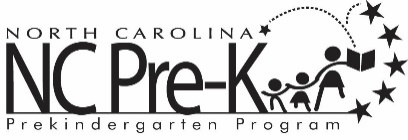 Robeson County NC Pre-K Committee MeetingApril 4, 2023The NC Pre-K Committee Meeting scheduled for Tuesday, April 4, 2023 has been canceled.